Nome del corso TIPOLOGIA DEI MATERIALI PER LA MODA - ABPR30 A.A. 2022/2023Prof. Francesca TacconiData   21/12/2022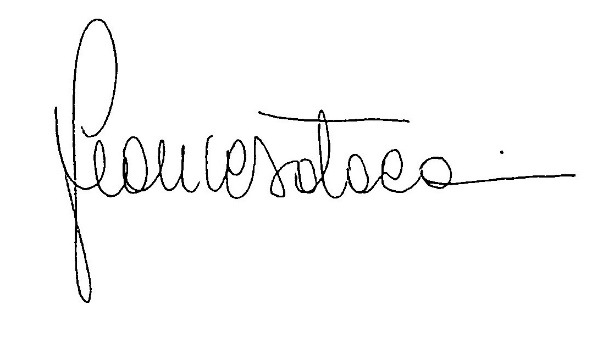 FirmaDataOrario lezioneOrario lezioneoreDatamattinapomeriggioore09/01/202314:30-19:30516/01/202314:30-19:30        5Totale monte oreTotale monte oreTotale monte ore10